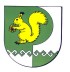 от   22   января 2019 г. №  19Об утверждении планов мероприятий (планов-графиков)  перехода  на период до 2020 года администрации муниципального образования «Моркинский муниципальный район», отраслевых отделови подведомственных организаций на использование отечественного офисного программного обеспеченияВ соответствии с п. 5 распоряжения Правительства Российской Федерации от 26.07.2016  № 1588-р «Об утверждении плана перехода в 2016-2018 годах федеральных органов исполнительной власти и государственных бюджетных фондов на использование отечественного офисного программного обеспечения», а также на основании Методических рекомендаций по использованию преимущественно отечественного программного обеспечения государственными органами, органами местного самоуправления и подведомственными им организациями, Администрация Моркинского муниципального районап о с т а н о в л я е т:1. Утвердить:-План мероприятий(план-график)  перехода на период до 2020 года администрации муниципального образования «Моркинский муниципальный район» на использование отечественного офисного программного обеспечения (приложение №1);- Показатели эффективности перехода администрации муниципального образования «Моркинский муниципальный район» на использование отечественного офисного программного обеспечения (приложение №2).2. Назначить Королеву И.Ф.– заместителя главы администрации муниципального образования «Моркинский муниципальный район» ответственной за переход администрациимуниципального образования «Моркинский муниципальный район» и подведомственных  организаций на использование отечественного офисного программного обеспечения.3. Отраслевым отделам администрации муниципального образования «Моркинский муниципальный район», подведомственным организациям в срок до 1 февраля 2019 года утвердить планы мероприятий (план-график)  перехода на период до 2020 года на использование отечественного офисного программного обеспечения.4. Руководителям структурных подразделений администрации муниципального образования «Моркинский муниципальный район» проводить ежеквартальный мониторинг исполнения плана мероприятий (плана-графика) перехода на отечественное программное обеспечение подведомственными организациями и отчет представлять в организационно-правовой отделадминистрации муниципального образования «Моркинский муниципальный район» до 10 числа месяца, следующего за отчетным периодом.5. Утвержденные планы мероприятий  (планы-графики) перехода на использование отечественного офисного программного обеспечения  разместить на официальном Интернет-портале Республики Марий Эл в информационно-телекоммуникационной сети «Интернет».6. Рекомендовать Собранию депутатов муниципального образования «Моркинский муниципальный район», Финансовому отделу муниципального образования «Моркинский муниципальный район»утвердить соответствующие планы мероприятий (план-график)  перехода на период до 2020 года на использование отечественного офисного программного обеспечения7. Контроль за выполнением настоящего постановления оставляю за собой.             Глава Администрации	Моркинского муниципального района			       А.Голубков		План мероприятий (план-график) перехода на период до 2020 года администрации муниципального образования «Моркинский муниципальный район» на использование отечественного офисного программного обеспечения Показатели эффективности перехода администрации муниципального образования «Моркинский муниципальный  район» на использование отечественного офисного программного обеспечения МОРКО МУНИЦИПАЛЬНЫЙ РАЙОН  АДМИНИСТРАЦИЙПУНЧАЛАДМИНИСТРАЦИЯМОРКИНСКОГО МУНИЦИПАЛЬНОГО  РАЙОНАПОСТАНОВЛЕНИЕПриложение № 1 к постановлению Администрации Моркинского муниципального района от  22  января 2019 года №   19        №п/пНаименование мероприятияОтветственный исполнительСрок исполненияОжидаемый результатМероприятия, направленные на подготовку к переходу администрации муниципального образования «Моркинский муниципальный районМероприятия, направленные на подготовку к переходу администрации муниципального образования «Моркинский муниципальный районМероприятия, направленные на подготовку к переходу администрации муниципального образования «Моркинский муниципальный районМероприятия, направленные на подготовку к переходу администрации муниципального образования «Моркинский муниципальный районМероприятия, направленные на подготовку к переходу администрации муниципального образования «Моркинский муниципальный район1.1Проведение анализа информационно-технологической инфраструктуры, требований к характеристикам программно-технических комплексов и требований к программному обеспечению информационных систем  на предмет возможности работы с отечественным офисным программным обеспечениемВедущий эксперт организационно-правового отделамай 2019Определена потребность в офисном программном обеспечении.Внесение изменений в План мероприятий по организации перехода на использование отечественного офисного программного обеспечения на период до 2020 года1.2Мониторинг хода реализации Плана-графика перехода на период до 2020 года администрации  муниципального образования «Моркинский муниципальный район» на использование отечественного офисного программного обеспеченияВедущий эксперт организационно-правового отделавесь период1.3Проведение обучения сотрудников администрации  муниципального образования «Моркинский муниципальный район»Ведущий эксперт организационно-правового отделавесь периодУ обучаемых сотрудников сформированы необходимые знания и навыки работы с отечественным программным обеспечениемМероприятия, направленные на модернизацию технологической инфраструктуры администрации муниципального образования «Моркинский муниципальный район в целях обеспечения совместимости с отечественным офисным программным обеспечениемМероприятия, направленные на модернизацию технологической инфраструктуры администрации муниципального образования «Моркинский муниципальный район в целях обеспечения совместимости с отечественным офисным программным обеспечениемМероприятия, направленные на модернизацию технологической инфраструктуры администрации муниципального образования «Моркинский муниципальный район в целях обеспечения совместимости с отечественным офисным программным обеспечениемМероприятия, направленные на модернизацию технологической инфраструктуры администрации муниципального образования «Моркинский муниципальный район в целях обеспечения совместимости с отечественным офисным программным обеспечениемМероприятия, направленные на модернизацию технологической инфраструктуры администрации муниципального образования «Моркинский муниципальный район в целях обеспечения совместимости с отечественным офисным программным обеспечением2.1Модернизация технологической инфраструктуры  администрации  муниципального образования «Моркинский муниципальный район»Ведущий эксперт организационно-правового отдела 2019 годТехнологическая инфраструктура  администрации обеспечивает возможность работы с отечественным программным обеспечениемМероприятия, направленные на обеспечение перехода администрации муниципального образования «Моркинский муниципальный район» на использование отечественного офисного программного обеспеченияМероприятия, направленные на обеспечение перехода администрации муниципального образования «Моркинский муниципальный район» на использование отечественного офисного программного обеспеченияМероприятия, направленные на обеспечение перехода администрации муниципального образования «Моркинский муниципальный район» на использование отечественного офисного программного обеспеченияМероприятия, направленные на обеспечение перехода администрации муниципального образования «Моркинский муниципальный район» на использование отечественного офисного программного обеспеченияМероприятия, направленные на обеспечение перехода администрации муниципального образования «Моркинский муниципальный район» на использование отечественного офисного программного обеспечения3.1Приобретение отечественного офисного программного обеспечения и рабочих станций с предустановленным отечественным офисным программным обеспечением администрация муниципального образования «Моркинский муниципальный район»По необходимости, с учетом срока полезного использования рабочих станций, закупленных ранее, а также готовности технологической инфраструктуры администрации Закупка отечественного офисного программного обеспечения и рабочих станций с предустановленным отечественным офисным программным обеспечениемПриложение № 2 к постановлению Администрации Моркинского  муниципального района от  22  января 2019 года №   19        №Наименование категории (типа) офисного программного обеспеченияНаименование целевого показателя2019 г.2020 г.№Наименование категории (типа) офисного программного обеспеченияНаименование целевого показателяИндикатор эффективности перехода на использование отечественного офисного программного обеспеченияИндикатор эффективности перехода на использование отечественного офисного программного обеспечения1.Текстовый редактор, табличный редактор, редактор презентаций, коммуникационное программное обеспечение, программное обеспечение файлового менеджера, органайзер, средства просмотра или офисный пакет, включающий не менее 4-х из указанных категорий программного обеспеченияДоля отечественного офисного программного обеспечения, установленного и используемого в администрации муниципального образования «Моркинский муниципальный район», на автоматизированных рабочих местах пользователей и устройствах терминального доступа, от общего количества используемого офисного программного обеспечения, %не менее 15%не менее 35%2.Операционные системыДоля отечественного офисного программного обеспечения, установленного и используемого в администрации муниципального образования «Моркинский муниципальный район», на автоматизированных рабочих местах пользователей и устройствах терминального доступа, от общего количества используемых операционных систем, %не менее 15%не менее 30%3.Почтовые приложенияДоля пользователей в администрации муниципального образования «Моркинский муниципальный район», использующих отечественное офисное программное обеспечение на автоматизированных рабочих местах пользователей и устройствах терминального доступа, от общего числа пользователей, %не менее 15%не менее 35%4.Справочно-правовая системаДоля пользователей в администрации муниципального образования «Моркинский муниципальный район», использующих отечественное офисное программное обеспечение на автоматизированных рабочих местах пользователей и устройствах терминального доступа, от общего числа пользователей, %не менее 100%не менее 100%5.Программное обеспечение системы электронного документооборотаДоля пользователей  в администрации муниципального образования «Моркинский муниципальный район», использующих отечественное офисное программное обеспечение на автоматизированных рабочих местах пользователей и устройствах терминального доступа, от общего числа пользователей, %не менее100%не менее 100%6.Средства антивирусной защитыДоля отечественного офисного программного обеспечения, установленного и используемого в администрации муниципального образования «Моркинский муниципальный район», на автоматизированных рабочих местах пользователей и устройствах терминального доступа от общего объема, используемого офисного программного обеспечения, %не менее 100%не менее 100%7.Интернет-браузерыДоля пользователей в администрации муниципального образования «Моркинский муниципальный район», использующих отечественное офисное программное обеспечение на автоматизированных рабочих местах пользователей и устройствах терминального доступа, от общего числа пользователей, %не менее 20%не менее 30%